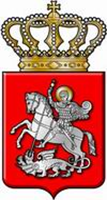 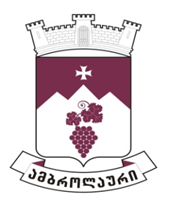 ამბროლაურის მუნიციპალიტეტის საკრებულოსგ ა ნ კ ა რ გ უ ლ ე ბ ა  N312023 წლის 26 აპრილიქ. ამბროლაურიამბროლაურის მუნიციპალიტეტის სოციალური და ჯანდაცვის პროგრამების მიმდინარეობის თაობაზესაქართველოს ორგანული კანონის ,,ადგილობროვი თვითმმართველობის კოდექსის“ 24-ე მუხლის პირველი პუნქტის ,,გ.ა“ ქვეპუნქტის შესაბამისად,  ამბროლაურის მუნიციპალიტეტის საკრებულომგ ა დ ა წ ყ ვ ი ტ ა :1. ამბროლაურის მუნიციპალიტეტის სოციალური და ჯანდაცვის პროგრამების შესრულების მომდინარეობა შეფასდეს დამაკმაყოფილებლად (ანგარიში თან ერთვის).2. განკარგულება შეიძლება გასაჩივრდეს ძალაში შესვლიდან ერთი თვის ვადაში ამბროლაურის რაიონულ სასამართლოში (მისამართი: ქ. ამბროლაური, კოსტავას ქუჩა N13).3. განკარგულება ძალაში შევიდეს მიღებისთანავე.საკრებულოს თავმჯდომარისპირველი მოადგილე:                                                                                   დავით ხუციშვილიდანართი N12023 წლის 01 იანვრიდან 01 აპრილამდე სოციალური და ჯანდაცვის პროგრამების მიმდინარეობის შესახებამბროლაურის მუნიციპალიტეტის საკრებულოს 2022 წლის 16 დეკემბრის N23 დადგენილებით დამტკიცებული ,,ამბროლაურის მუნიციპალიტეტში რეგისტრირებული და მუდმივად  მცხოვრები პირის სტატუსის მქონე მოქალაქეთა სოციალური დაცვის პროგრამა და ბენეფიტის გაცემის წესი“.ბიუჯეტი  467 500 ლარი.              		●სოციალურად დაუცველი მოსახლეობის ყოველდღიური უფასო ერთჯერადი კვება (პროგრამული კოდი  06 02 01 ბიუჯეტი  45000  ლარი)           	              ყოველდღიურად, კვირა და უქმე დღეების გარდა, სასადილოს მომსახურებით ისარგებლა 25-მა   ბენეფიციარმა, რომელთა მომსახურებაზეც  გახარჯულია  7046.40 ლარი.● ახალშობილთა ოჯახების ერთჯერადი ფულადი დახმარება (პროგრამული კოდი  06 02 02 ბიუჯეტი  40 000 ლარი) 	ა) ახალშობილთა ოჯახების ერთჯერადი ფულადი დახმარება                 	9 ახალშობილთა ოჯახზე გაცემულია  4500 ლარი;          		ბ) ახლადშექმნილი ოჯახების ერთჯერადი ფულადი დახმარება                	3 ახლადშექმნილ ოჯახზე გაცემულია  3000 ლარი.● მიცვალებულთა სარიტუალო მომსახურება (პროგრამული კოდი  06 02 03 ბიუჯეტი  1500 ლარი) გარდაიცვალა 4 პირი (ორი უპატრონო და ორი ომისა და სამხედრო ძალების ვეტერანი)  და სარიტუალო მომსახურებისათვის ოჯახზე გაიცა  1000 ლარი.            	 	● შეზღუდული შესაძლებლობის მქონე პირთა ზრუნვის ხელშეწყობა (პროგრამული კოდი  06 02 04 ბიუჯეტი  132 000 ლარი)                          შეზღუდული შესაძლებლობის მქონე და სპეციალური საგანმანათლებლო საჭიროების მქონე 18   წლამდე ასაკის ბავშვის ერთჯერადი ფულადი დახმარება              	19 შეზღუდული შესაძლებლობის მქონე  ბავშვზე გაცემულია  9500 ლარი.შეზღუდული შესაძლებლობის მქონე პირთა ზრუნვის ხელშეწყობა           		შეზღუდული შესაძლებლობის მქონე პირთა ზრუნვის ხელშეწყობის მიზნით 49  შეზღუდული შესაძლებლობის სტატუსის მქონე პირზე  გაცემულია  14400 ლარი.           		„დიალიზი და თირკმლის ტრანსპლანტაციის" სახელმწიფო პროგრამით მოსარგებლეთა             		დახმარება           		 ,,დიალიზი და თირკმლის ტრანსპლანტაციის" სახელმწიფო პროგრამით ისარგებლა 18-მა ბენეფიციარმა და  გაცემულია  8600  ლარი.● ხანძრის შედეგად (საცხოვრებელ სახლზე) დაზარალებული ოჯახების ფულადი დახმარება  (პროგრამული კოდი  06 02 05 ბიუჯეტი  20000 ლარი)მომსახურებით ისარგებლა 2-მა   ბენეფიციარმა და გაცემულია 20000 ლარი.          		● მრავალშვილიან (სამი და მეტი 0-18 წლამდე ასაკის ბავშვი) ოჯახზე ერთჯერადი ფულადი დახმარება (პროგრამული კოდი  06 02 06  ბიუჯეტი  71000 ლარი)           		დახმარება გაიცა 116 მრავალშვილიან ოჯახზე  66200  ლარი.         		● მარჩენალდაკარგული (0-დან 18 წლამდე ასაკის ბავშვი) ოჯახების ერთჯერადი ფულადი დახმარება (პროგრამული კოდი  06 02 07 ბიუჯეტი  36000 ლარი)30 მარჩენალდაკარგული ოჯახზე გაცემულია 18400 ლარი.       		● უსახლკარო ოჯახების საცხოვრებელი ბინის ყოველთვიური ქირით უზრუნველყოფა (პროგრამული კოდი  06 02 09 ბიუჯეტი  30000 ლარი)                           ბინის ქირით უზრუნველყოფის მიზნით  6 ოჯახზე გაცემულია 3400  ლარი.           		მარტოხელა მშობლის ერთჯერადი ფინანსური დახმარება (პროგრამული კოდი  06 02 09 ბიუჯეტი  2000 ლარი)  		3 მარტოხელა მშობელზე გაიცა  900  ლარი.● ომისა და სამხედრო ძალების ვეტერანთა ერთჯერადი ფინანსური  დახმარება (პროგრამული კოდი  06 02 10 ბიუჯეტი  3600  ლარი) 12 ბენეფიციარზე გაიცა  2400  ლარი.● სოციალურად დაუცველი მოსახლეობის ზამთრის თბობისათვის ერთჯერადი ფულადიდახმარება (პროგრამული კოდი  06 02 11 ბიუჯეტი  60000 ლარი)დახმარება გაიცა 1 ბენეფიციარზე 300 ლარი.სოციალური პროგრამის ფარგლებში 01 იანვრიდან 31 მარტის ჩათვლით 297 ბენეფიციარზე  გაცემულია 159646.40 ლარი.,,ამბროლაურის მუნიციპალიტეტში რეგისტრირებული  მოსახლეობის სამედიცინო მომსახურების პროგრამისა  და მიზნობრივი დახმარების გაცემის წესი" ბიუჯეტი 275 000 ლარი.● ა) ხანგრძლივად მოავადე  პაციენტთა სამედიცინო  მომსახურების  ქვეპროგრამა (მედიკამენტური მკურნალობა)      (პროგრამული კოდი  06 01 03)   23 000 ლარიბ) ფენილკეტონურიით  დაავადებულ  ბავშვთა   დიეტური კვებით  მკურნალობის დაფინანსება    7000    ლარი.დახმარება გაიცა 45 ბენეფიციარზე 16 188.08 ლარი.● ონკოლოგიური/სიმსივნური დაავადების მქონე პაციენტთა დაფინანსების/თანადაფინანსების  ქვეპროგრამა (პროგრამული კოდი  06 01 04  ბიუჯეტი 140000 ლარი).დახმარება გაიცა 54 ბენეფიციარზე 37069.1 ლარი.● ამბულატორიულ მაღალტექნოლოგიურ სამედიცინო მომსახურებაზე ფინანსური ხელმისაწვდომობის  უზრუნველყოფის  ქვეპროგრამა  (პროგრამული კოდი  06 01 06 ბიუჯეტი 25000 ლარი).დახმარება გაიცა 25 ბენეფიციარზე 12110.27ლარი.•	ქირურგიული  ოპერაციის საჭიროების მქონე პაციენტთა  თანადაფინანსების ქვეპროგრამა  (პროგრამული კოდი  06 01 07 ბიუჯეტი 80000 ლარი).                       დახმარება გაიცა 39 ბენეფიციარზე 18308.36 ლარი.პროგრამის ფარგლებში 01 იანვრიდან 31 მარტის ჩათვლით 163 ბენეფიციარზე  გაცემულია 83675.81 ლარი.